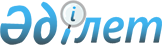 Об организации в Кызылкогинском районе общественных работ
					
			Утративший силу
			
			
		
					Постановление Кызылкогинского районного акимата Атырауской области № 88 от 21 мая 2012 года. Зарегистрировано Департаментом юстиции Атырауской области 20 июня 2012 года № 4-5-163. Утратило силу постановлением Кызылкогинского районного акимата Атырауской области от 29 октября 2013 года № 263

      Сноска. Утратило силу постановлением Кызылкогинского районного акимата Атырауской области от 29.10.2013 № 263

      В соответствии с подпунктом 14) пункта 1 статьи 31 Закона Республики Казахстан от 23 января 2001 года "О местном государственном управлении и самоуправлении в Республике Казахстан", статьей 20 Закона Республики Казахстан от 23 января 2001 года "О занятости населения" и постановления Правительства Республики Казахстан от 19 июня 2001 года № 836 "О мерах по реализации Закона Республики Казахстан от 23 января 2001 года "О занятости населения" районный акимат ПОСТАНОВЛЯЕТ:



      1. Утвердить перечень организаций и виды общественных работ согласно приложению 1.



      2. Утвердить объемы, конкретные условия общественных работ, размеры оплаты труда и источники их финансирования согласно приложению 2.



      3. Признать утратившим силу постановление акимата Кызылкогинского района от 15 сентября 2009 года № 252 "Об организации и финансировании общественных работ в Кызылкогинском районе". Зарегистрирован управлением юстиции Кызылкогинского района от 30 сентября 2009 года за № 4-5-114. Опубликован в газете "Қызылқоға" от 15 октября 2009 года № 42.



      4. Контроль за исполнением настоящего постановления возложить на заместителя акима района Шаяхметова Б.



      5. Настоящее постановление вступает в силу со дня государственной регистрации в органах юстиции, вводится в действие по истечении десяти календарных дней после дня его первого официального опубликования и распространяется на отношения, возникшие с 4 января 2012 года.      Аким района                                С. Рыскалиев

Согласовано:

Начальник отдела по делам обороны

Кызылкогинского района                           М. Измағанбетов8 мая 2012 годПрокурор Кызылкогинского района                  М. Базаргалиев8 мая 2012 год

Приложение 1      

утвержден постановлением

районного акимата   

от 21 мая 2012 года № 88 Перечень организаций и виды общественных работ

Приложение 2      

утвержден постановлением

районного акимата   

от 21 мая 2012 года № 88 Объемы, конкретные условия общественных работ, размеры оплаты труда и источники их финансирования
					© 2012. РГП на ПХВ «Институт законодательства и правовой информации Республики Казахстан» Министерства юстиции Республики Казахстан
				№Список организацииВиды общественных работ1Аппарат акима Кызылкогиского районаЭкологическое оздоровление регионов (озеленение и благоустройство) Оператор ЭВМ, уборка помещении2Аппарат акима Миялинского сельского округаЭкологическое оздоровление регионов (озеленение и благоустройство)Участие в региональной работе по районуПомощь органам жилищно-коммунального хозяйства в уборке территорий и промышленных предприятий на населенных пунктахСезонные краткосрочные работы по откорму скота, по доращиванию молодняка, по заготовке и обеспечению кормами животных.Участие при переписи населения, скота, профилактических работах животных. Оказание услуг престарелым при заготовке дров, кормов, сортировка и доставка почты.3Аппарат акима Мукурского сельского округаЭкологическое оздоровление регионов (озеленение и благоустройство)Участие в региональной работе по районуПомощь органам жилищно-коммунального хозяйства в уборке территорий и промышленных предприятий на населенных пунктахСезонные краткосрочные работы по откорму скота, по доращиванию молодняка, по заготовке и обеспечению кормами животных.Участие при переписи населения, скота, профилактических работах животных. Оказание услуг престарелым при заготовке дров, кормов, сортировка и доставка почты.4Аппарат акима Сагизского сельского округаЭкологическое оздоровление регионов (озеленение и благоустройство)Участие в региональной работе по районуПомощь органам жилищно-коммунального хозяйства в уборке территорий и промышленных предприятий на населенных пунктахСезонные краткосрочные работы по откорму скота, по доращиванию молодняка, по заготовке и обеспечению кормами животных.Участие при переписи населения, скота, профилактических работах животных. Оказание услуг престарелым при заготовке дров, кормов, сортировка и доставка почты.5Аппарат акима Жангелдинского аульного округаЭкологическое оздоровление регионов (озеленение и благоустройство)Участие в региональной работе по районуПомощь органам жилищно-коммунального хозяйства в уборке территорий и промышленных предприятий на населенных пунктахСезонные краткосрочные работы по откорму скота, по доращиванию молодняка, по заготовке и обеспечению кормами животных.Участие при переписи населения, скота, профилактических работах животных. Оказание услуг престарелым при заготовке дров, кормов, сортировка и доставка почты.6Аппарат акима Уилского аульного округаЭкологическое оздоровление регионов (озеленение и благоустройство)Участие в региональной работе по районуПомощь органам жилищно-коммунального хозяйства в уборке территорий и промышленных предприятий на населенных пунктахСезонные краткосрочные работы по откорму скота, по доращиванию молодняка, по заготовке и обеспечению кормами животных.Участие при переписи населения, скота, профилактических работах животных. Оказание услуг престарелым при заготовке дров, кормов, сортировка и доставка почты.7Аппарат акима Коздигаринского аульного округаЭкологическое оздоровление регионов (озеленение и благоустройство)Участие в региональной работе по районуПомощь органам жилищно-коммунального хозяйства в уборке территорий и промышленных предприятий на населенных пунктахСезонные краткосрочные работы по откорму скота, по доращиванию молодняка, по заготовке и обеспечению кормами животных.Участие при переписи населения, скота, профилактических работах животных. Оказание услуг престарелым при заготовке дров, кормов, сортировка и доставка почты.8Аппарат акима Тасшагилского аульного округаЭкологическое оздоровление регионов (озеленение и благоустройство)Участие в региональной работе по районуПомощь органам жилищно-коммунального хозяйства в уборке территорий и промышленных предприятий на населенных пунктахСезонные краткосрочные работы по откорму скота, по доращиванию молодняка, по заготовке и обеспечению кормами животных.9Аппарат акима Жамбылского аульного округаУчастие при переписи населения, скота, профилактических работах животных. Оказание услуг престарелым при заготовке дров, кормов, сортировка и доставка почты.Экологическое оздоровление регионов (озеленение и благоустройство)Участие в региональной работе по районуПомощь органам жилищно-коммунального хозяйства в уборке территорий и промышленных предприятий на населенных пунктах10Аппарат акима Тайсойганского аульного округаСезонные краткосрочные работы по откорму скота, по доращиванию молодняка, по заготовке и обеспечению кормами животных.Участие при переписи населения, скота, профилактических работах животных. Оказание услуг престарелым при заготовке дров, кормов, сортировка и доставка почты.Экологическое оздоровление регионов (озеленение и благоустройство)Участие в региональной работе по району11Аппарат акима Кызылкогинского аульного округаПомощь органам жилищно-коммунального хозяйства в уборке территорий и промышленных предприятий на населенных пунктахСезонные краткосрочные работы по откорму скота, по доращиванию молодняка, по заготовке и обеспечению кормами животных.Участие при переписи населения, скота, профилактических работах животных. Оказание услуг престарелым при заготовке дров, кормов, сортировка и доставка почты.Экологическое оздоровление регионов (озеленение и благоустройство)12Районный отдел занятости и социальных программКурьеры, оператор ЭВМ, делопроизводитель, уборка помещений13Районный отдел экономики и бюджетного планированияКурьеры, оператор ЭВМ, делопроизводитель, уборка помещений14Районный отдел внутренних делКурьеры, оператор ЭВМ, делопроизводитель, уборка помещений15Районное управление статистикиКурьеры, оператор ЭВМ, делопроизводитель, уборка помещений16Районная прокуратураКурьеры, оператор ЭВМ, делопроизводитель, уборка помещений17Районный отдел по делам обороныКурьеры, оператор ЭВМ, делопроизводитель, уборка помещений18Районный отдел ветеринарии и сельского хозяйстваКурьеры, оператор ЭВМ, делопроизводитель, уборка помещений19Районный налоговый управлениеКурьеры, оператор ЭВМ, делопроизводитель, уборка помещений20Районный филиал народно- демократической партии "Нур Отан"Курьеры, оператор ЭВМ, делопроизводитель, уборка помещений21Районный государственный архивКурьеры, оператор ЭВМ, делопроизводитель, уборка помещений22Районный музейКурьеры, оператор ЭВМ, делопроизводитель, уборка помещений23Районная детская библиотекаКурьеры, оператор ЭВМ, делопроизводитель, уборка помещений24Миялинская детская школа искусстваГардеробщик и курьер25Миялинская средняя школаГардеробщик и курьер26Средняя школа имени Ш. ЕркиноваГардеробщик и курьер27Жанашаруийнская средняя школаГардеробщик и курьер28Тасшагильская средняя школаГардеробщик и курьер29Каракольская средняя школаГардеробщик и курьер30Средняя школа имени Г. СлановаГардеробщик и курьер31Карабауская средняя школаГардеробщик и курьер32Средняя школа № 9Гардеробщик и курьер33Кенбайская средняя школаГардеробщик и курьер34Школа гимназия № 1Гардеробщик и курьер35Средняя школа имени Б. АманшинаГардеробщик и курьер36Средняя школа имени Х. ДосмухамедоваГардеробщик и курьер37Мукурская средняя школаГардеробщик и курьер№ №Виды общественных работОбъемыКонкретные условияИсточники финансированияразмеры оплаты труда участников1Экологическое оздоровление регионов (озеленение и благоустройство)1000 деревьевПолный рабочий деньИз средств местного бюджета1,0 из расчета минимального размера заработной платы2Участие в региональной работе по району3920 к/мПолный рабочий деньИз средств местного бюджета1,5 из расчета минимального размера заработной платы 50 процента3Помощь органам жилищно-коммунального хозяйства в уборке территорий и промышленных предприятий на населенных пунктах.117000 м/3Полный рабочий деньИз средств местного бюджета1,0 из расчета минимального размера заработной платы4Сезонные краткосрочные работы по откорму скота, по доращиванию молодняка, заготовка и обеспечение кормами животных.11тоннаПолный рабочий деньИз средств местного бюджета1,0 из расчета минимального размера заработной платы5Другие виды работ: курьеры, оператор ЭВМ,делопроизводитель, участие в переписи призывников в отделе по делам обороны, распространение газет, уборка помещении, гардеробщица и курьер для райооных школов.20160 бумаго-оборот 45360 бумаго-оборот 34020 бумаго-оборотПолный рабочий деньИз средств местного бюджета1,0 из расчета минимального размера заработной платы6Виды работ, проводимых в сельских округах: участие при переписи населения, скота, в профилактических работах животных. Оказание услуг престарелым при заготовке дров, кормов, сортировка и доставка почты.3000 переписи скота 7000 тонна 240000 заготовка саманаПолный рабочий деньИз средств местного бюджета1,0 из расчета минимального размера заработной платы7Налоговый агент4000 бумаго- оборотПолный рабочий деньИз средств местного бюджета1,3 из расчета минимального размера заработной платы 30 процента